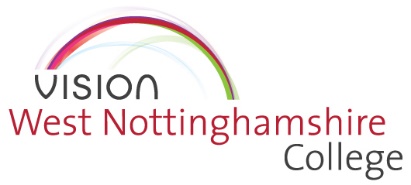 Public Values StatementWest Nottinghamshire College is established as a Corporation under The Further and Higher Education Act 1992. It is an exempt charity for the purposes of the Charities Act 1993 as amended by the Charities Act 2011.The West Nottinghamshire College Group is ambitious and believes in making a positive difference to individual students, employers and the communities that we serve. We want to stand for excellence across all aspects of our business, for all of our customers, all of the time. A strong culture guided by organisational values helps us on this journey. Our VisionA force for raising aspirations across our communities, where high performing staff encourage students to stretch the boundaries of their potential and, in partnership with employers, develop the workforce for the future. Our MissionTo provide skills to enable all students, employer partners and our community to thrive. Our ValuesRespectIntegrityCollaborationHigh ExpectationsResponsibilityStrategic AimsAim 1 – Learners – we will encourage and inspire our learners to aim high in life and at work and equip them to achieve these ambitionsAim 2 – Employees - We will equip our staff to enable our learners to reach their full potentialAim 3 – Employers – we will work with local employers to provide our learners with the skills they need today and those that will help them thrive in the future. Aim 4 – Community – we will be a significant force for raising aspirations throughout the communities we serve. Aim 5 – Finances – we will sustain the financial strength required to deliver high quality services in response to new challenges. Aim 6 – Infrastructure – we will continue to invest in efficient and well-managed facilities, systems and resources to support outstanding learningIn developing our curriculum we will work towards the achievement of the ASPIRE curriculum – it is our intention that every course, at every level, in every subject and for every cohort will meet the following standards:AmbitionSuccess in lifePlanningIndividual needsRelevanceEmpowermentFurther information about how we will achieve this statement of public value can be found within our strategic plan, curriculum strategy, employer engagement strategy, people strategy and community engagement strategy – all published on the college’s website. The Corporation Board reviews progress against the college’s strategic plan through an agreed set of key performance indicators (KPIs) which are considered at each meeting. 